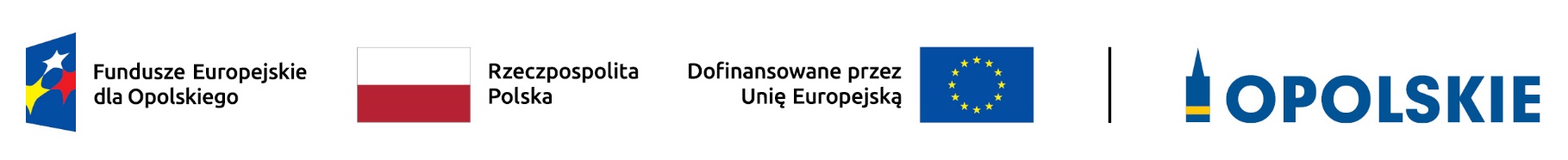 Załącznik do Uchwały Nr 72 KM FEO 2021-2027z dnia 26 października 2023 r.PRIORYTET 2 FEO 2021-2027DZIAŁANIE 2.4 Gospodarka wodno-ściekowaKRYTERIA MERYTORYCZNE SZCZEGÓŁOWEOpole, 2023 r.PriorytetFundusze Europejskie dla czystej energii i ochrony środowiska w województwie opolskimDziałanie2.4 Gospodarka wodno-ściekowaProjekty w trybie konkurencyjnym Typ przedsięwzięcia:Kompleksowe projekty z zakresu gospodarki wodno-ściekowej w ( z wyłączeniem samodzielnych projektów dot. Infrastruktury  wodnej) zakresie:budowy, rozbudowy ze względu na przepustowość oraz modernizacji oczyszczalni ścieków komunalnych, jeśli są niezbędne dla osiągnięcia zgodności z Dyrektywą Rady z dnia 21 maja 1991 r. dotyczącej oczyszczania ścieków komunalnych w zakresie wydajności oczyszczalni i/lub standardów oczyszczania.budowy, modernizacji infrastruktury kanalizacyjnej na terenie aglomeracji, które nie spełniają wynikającego z Dyrektywą Rady z dnia 21 maja 1991 r. dotyczącej oczyszczania ścieków komunalnych wymogu w zakresie stopnia skanalizowania.Budowa, rozbudowa instalacji odwadniania i kompostowania osadów ściekowych na oczyszczalniach ścieków - wyłącznie jako element typu przedsięwzięcia 1 a Inwestycje w ograniczenie strat wody do spożycia w sieciach wodociągowych m.in. w inteligentne systemy monitorowania i zarządzania siecią 
i wykrywania możliwych wycieków oraz jako element działania informacyjno-edukacyjne w zakresie oszczędności wody pitnej przez mieszkańców 
i przedsiębiorstwa – wyłącznie jako element typu przedsięwzięcia  1a i/lub 1bBudowa, rozbudowa i modernizacja infrastruktury niezbędnej do ujęcia, uzdatniania, magazynowania i dystrybucji wody do spożycia - wyłącznie jako element typu przedsięwzięcia  1a i/lub 1bProjekty w trybie konkurencyjnym Typ przedsięwzięcia:Kompleksowe projekty z zakresu gospodarki wodno-ściekowej w ( z wyłączeniem samodzielnych projektów dot. Infrastruktury  wodnej) zakresie:budowy, rozbudowy ze względu na przepustowość oraz modernizacji oczyszczalni ścieków komunalnych, jeśli są niezbędne dla osiągnięcia zgodności z Dyrektywą Rady z dnia 21 maja 1991 r. dotyczącej oczyszczania ścieków komunalnych w zakresie wydajności oczyszczalni i/lub standardów oczyszczania.budowy, modernizacji infrastruktury kanalizacyjnej na terenie aglomeracji, które nie spełniają wynikającego z Dyrektywą Rady z dnia 21 maja 1991 r. dotyczącej oczyszczania ścieków komunalnych wymogu w zakresie stopnia skanalizowania.Budowa, rozbudowa instalacji odwadniania i kompostowania osadów ściekowych na oczyszczalniach ścieków - wyłącznie jako element typu przedsięwzięcia 1 a Inwestycje w ograniczenie strat wody do spożycia w sieciach wodociągowych m.in. w inteligentne systemy monitorowania i zarządzania siecią 
i wykrywania możliwych wycieków oraz jako element działania informacyjno-edukacyjne w zakresie oszczędności wody pitnej przez mieszkańców 
i przedsiębiorstwa – wyłącznie jako element typu przedsięwzięcia  1a i/lub 1bBudowa, rozbudowa i modernizacja infrastruktury niezbędnej do ujęcia, uzdatniania, magazynowania i dystrybucji wody do spożycia - wyłącznie jako element typu przedsięwzięcia  1a i/lub 1bDla wszystkich typów przedsięwzięćDla wszystkich typów przedsięwzięćKryteria merytoryczne szczegółowe (0/1)Kryteria merytoryczne szczegółowe (0/1)lp.Nazwa kryteriumDefinicjaOpis znaczenia kryterium1234Zgodność z KPOŚK w zakresie spełnienia wymogów dyrektywy 91/271/EWG Dofinansowanie mogą uzyskać wyłącznie aglomeracje wskazane w aktualizacji KPOŚK obowiązującej w dniu złożenia wniosku, jako niespełniające wymaganych warunków zgodności z dyrektywą nr 91/271/EWG:a)	w I priorytecie aglomeracje o wielkości od 10 tys. RLM do poniżej 15 tys. RLM, niespełniające wymogów dyrektywy,b)	w II priorytecie aglomeracje od 2 tys. RLM do poniżej  10 tys. RLM    niespełniające wymogów dyrektywy, pod warunkiem, że potrzeby z pkt „a” zostały zaspokojone.Jako niezgodne z dyrektywą uznawane są aglomeracje, które w KPOŚK, w wykazie niezbędnych przedsięwzięć w zakresie budowy, rozbudowy i modernizacji urządzeń kanalizacyjnych, w kolumnie „spełnienie łącznie 3 warunków zgodności z dyrektywą (art. 3, 4, 5.2 oraz 10)” otrzymały notę ”0”. Dopuszcza się sytuację, gdy zgodnie z podjętą uchwałą w sprawie wyznaczenia obszaru i granic aglomeracji, doszło do zmiany wielkości/podziału/łączenia aglomeracji ujętej w KPOŚK, w związku 
z czym aktualne dane dotyczące ww. aglomeracji nie są uwzględnione w KPOŚK. W takim przypadku (tj. wyłącznie w sytuacji, gdy na skutek zmiany aglomeracji dane będące podstawą do oceny kryterium nie pokrywają się z danymi ujętymi w aktualnej KPOŚK) kwestia zgodności aglomeracji 
z wymogami dyrektywy weryfikowana będzie w oparciu o informacje przekazane wraz z wnioskiem o dofinansowanie, potwierdzone przez Państwowe Gospodarstwo Wodne Wody Polskie. W przypadku projektów, których zakres realizowany jest jednocześnie na obszarze kliku aglomeracji, weryfikowana będzie zgodność z kryterium dla każdej z aglomeracji. Ponadto bada się warunki zgodności z dyrektywą 91/271/EWG (art. 3, 4, 5.2 lub 10):- Warunek I - stopień skanalizowania (zgodność z art. 3 dyrektywy 91/271/EWG) – wyposażenie aglomeracji w systemy zbierania ścieków komunalnych powinno gwarantować przynajmniej 98% poziomu obsługi, przy czym pozostałe 2% niezebranego siecią kanalizacyjną ładunku zanieczyszczeń jest mniejsze niż 2 000 RLM. Ładunek niezebrany siecią musi być oczyszczany 
w innych systemach oczyszczania ścieków (pojedyncze systemy lub inne właściwe systemy), zapewniających ten sam poziom ochrony środowiska jak dla całej aglomeracji,- Warunek II - wydajność oczyszczalni (zgodność z art. 10 dyrektywy 91/271/EWG) - wydajność oczyszczalni powinna być dostosowana do odbioru 100% ładunku zanieczyszczeń powstających 
w aglomeracji,- Warunek III - standardy oczyszczania (zgodność z art. 4 lub art. 5 ust. 2 dyrektywy 91/271/EWG) - standardy oczyszczania ścieków przez oczyszczalnie powinny zostać zapewnione poprzez zastosowanie odpowiednich technologii, gwarantujących osiągnięcie wymaganych standardów oczyszczania ścieków, w tym podwyższone usuwanie biogenów w aglomeracjach powyżej 10 000 RLM.Podstawowym celem dofinansowywanych projektów jest realizacja zadań obejmujących elementy infrastruktury, których budowa, rozbudowa lub modernizacja jest konieczna do spełnienia powyższych warunków zgodności z dyrektywą 91/271/EWG, przy czym:1. Dofinansowanie na budowę nowej sieci kanalizacji sanitarnej mogą uzyskać wyłącznie aglomeracje wskazane w KPOŚK (obowiązującej w dniu złożenia wniosku) jako niespełniające wynikającego z dyrektywy 91/271/EWG wymogu w zakresie stopnia skanalizowania. Nie przewiduje się dofinansowania modernizacji kanalizacji sanitarnej z wyjątkiem sytuacji, gdy jest ona niezbędna dla zrealizowania objętej projektem nowej sieci kanalizacji sanitarnej. Weryfikacja następuje na postawie danych podanych w KPOŚK, w wykazie niezbędnych przedsięwzięć w zakresie budowy, rozbudowy i modernizacji urządzeń kanalizacyjnych, w części dotyczącej aktualnych warunków zgodności z dyrektywą 91/271/EWG – kolumna „warunek I stopień skanalizowania (zgodność z art. 3 dyrektywy)”.2. Dofinansowanie na budowę, rozbudowę lub modernizację oczyszczalni ścieków, niezbędną dla osiągnięcia zgodności z dyrektywą 91/271/EWG w zakresie wydajności oczyszczalni obsługujących aglomeracje mogą uzyskać wyłącznie projekty realizowane w aglomeracji, w której – zgodnie 
z KPOŚK (obowiązującej w dniu złożenia wniosku) - łączna wydajność oczyszczalni ścieków jest mniejsza niż RLM aglomeracji.Weryfikacja następuje na postawie danych podanych w KPOŚK: dotyczących wydajności oczyszczalni – kolumna „projektowa maksymalna wydajność oczyszczalni [RLM]” oraz RLM aglomeracji – kolumna „RLM aglomeracji”.Ponadto - w przypadku gdy aglomeracja obsługiwana jest przez więcej niż jedną oczyszczalnię lub dana oczyszczalnia obsługuje więcej niż jedną aglomerację, konieczne jest odpowiednie przedstawienie we wniosku o dofinansowanie kompleksowych danych dotyczących wydajności oczyszczalni oraz RLM aglomeracji przez nie obsługiwanych, potwierdzających faktyczne niespełnienie przez aglomeracje ww. warunku.3. Dofinansowanie na budowę, rozbudowę lub modernizację oczyszczalni ścieków, niezbędną dla osiągnięcia zgodności z dyrektywą 91/271/EWG w zakresie standardów oczyszczania ścieków mogą uzyskać wyłącznie te oczyszczalnie, które w KPOŚK (obowiązującej w dniu złożenia wniosku) zostały oznaczone jako niespełniające wymagań rozporządzenia Ministra Gospodarki Morskiej i Żeglugi Śródlądowej z dnia 12 lipca 2019 r. w sprawie substancji szczególnie szkodliwych dla środowiska wodnego oraz warunków, jakie należy spełnić przy wprowadzaniu do wód lub do ziemi ścieków, 
a także przy odprowadzaniu wód opadowych lub roztopowych do wód lub do urządzeń wodnych.Weryfikacja następuje na postawie danych podanych w KPOŚK: czy oczyszczalnia spełnia wymagania określone w załączniku nr 3 do rozporządzeniu Ministra Gospodarki Morskiej i Żeglugi Śródlądowej 
z dnia 12 lipca 2019 r. w sprawie substancji szczególnie szkodliwych dla środowiska wodnego oraz warunków, jakie należy spełnić przy wprowadzaniu do wód lub do ziemi ścieków, a także przy odprowadzaniu wód opadowych lub roztopowych do wód lub do urządzeń wodnych. W przypadku braku danych w KPOŚK, sposób oceny zostanie doprecyzowany w regulaminie wyboru projektów.W przypadku projektów, których zakres realizowany jest jednocześnie na obszarze kliku aglomeracji, weryfikowana będzie zgodność z kryterium dla każdej z aglomeracji.Kryterium weryfikowane na podstawie zapisów wniosku o dofinansowanie i załączników i/lub wyjaśnień udzielonych przez Wnioskodawcę.Kryterium bezwzględne (0/1)Element projektu dot. zaopatrzenia w wodę stanowi mniejszą część projektu dot. gospodarowania ściekami (jeśli dotyczy)W ramach projektu nie mogą być realizowane projekty związane wyłącznie z zaopatrzeniem 
w wodę. Interwencja w tym zakresie może stanowić mniejszą część projektu dotyczącego gospodarowania ściekami.Bada się czy część projektu dotycząca zaopatrzenia w wodę (typ przedsięwzięcia 3 i 4) nie przekracza 25 % pozostałych bezpośrednich kosztów kwalifikowanych projektu (weryfikacja na podstawie kosztów bezpośrednich projektu tj. bez uwzględnienia kosztów pośrednich). Projekty z zakresu zaopatrzenia w wodę powinny wynikać z katalogu obszarów wsparcia wskazanych w Programie Inwestycyjnym w zakresie poprawy jakości i ograniczenia strat wody przeznaczonej do spożycia przez ludzi.Kryterium weryfikowane na podstawie zapisów wniosku o dofinansowanie i załączników i/lub wyjaśnień udzielonych przez Wnioskodawcę.Kryterium bezwzględne (0/1)Rozwiązanie w zakresie obiegu cyrkularnego (jeśli dotyczy)We wszystkich projektach, w których będzie to zasadne i możliwe, zastosowane zostaną rozwiązania w zakresie obiegu cyrkularnego (w tym efektywności energetycznej i użycia energii ze źródeł odnawialnych, wykorzystanie materiałów pochodzących z odzysku materiałów i recyklingu), jak również elementy sprzyjające adaptacji do zmiany klimatu i łagodzeniu jej skutków (w szczególności zielona i niebieska infrastruktura, efektywne wykorzystanie zasobów wodnych).
Kryterium weryfikowane na podstawie zapisów wniosku o dofinansowanie i załączników i/lub wyjaśnień udzielonych przez Wnioskodawcę.Kryterium bezwzględne (0/1)Kryteria merytoryczne szczegółowe (punktowane) obowiązujące wyłącznie dla naborów przeprowadzonych w trybie konkurencyjnymKryteria merytoryczne szczegółowe (punktowane) obowiązujące wyłącznie dla naborów przeprowadzonych w trybie konkurencyjnymKryteria merytoryczne szczegółowe (punktowane) obowiązujące wyłącznie dla naborów przeprowadzonych w trybie konkurencyjnymKryteria merytoryczne szczegółowe (punktowane) obowiązujące wyłącznie dla naborów przeprowadzonych w trybie konkurencyjnymKryteria merytoryczne szczegółowe (punktowane) obowiązujące wyłącznie dla naborów przeprowadzonych w trybie konkurencyjnymKryteria merytoryczne szczegółowe (punktowane) obowiązujące wyłącznie dla naborów przeprowadzonych w trybie konkurencyjnymlp.Nazwa kryteriumDefinicjaOpis znaczenia kryteriumWagaPunktacja123456Dla wszystkich typów przedsięwzięćDla wszystkich typów przedsięwzięćDla wszystkich typów przedsięwzięćDla wszystkich typów przedsięwzięćDla wszystkich typów przedsięwzięćDla wszystkich typów przedsięwzięćLokalizacja projektu Ocenie podlegać będzie lokalizacja projektu w następujących obszarach:3 pkt - lokalizacja projektu na obszarze NATURA 2000;2 pkt - lokalizacja projektu na pozostałych obszarach prawnie chronionych;1 pkt - lokalizacja projektu na obszarze strefy ochrony ujęć wód; 0 pkt – pozostałe.Za projekt realizowany na jednej z ww. lokalizacji uznaje się taki, który swoim zasięgiem obejmuje co najmniej 50 % osób zamieszkujących, w rozumieniu Kodeksu Cywilnego, na jej obszarze.  Kryterium weryfikowane na podstawie zapisów wniosku o dofinansowanie i załączników i/lub wyjaśnień udzielonych przez Wnioskodawcę.Kryterium premiujące20-3 pkt.Kompleksowość projektu Realizacja projektu w ujęciu kompleksowym ma na celu wypełnienie wymagań dyrektywy ściekowej (91/271/EWG) w zakresie odbioru i oczyszczania ścieków poprzez budowę systemów zbiorczej kanalizacji sanitarnej i oczyszczalni ścieków w aglomeracjach o wielkości od 2000 – 15 000 RLM ujętych w KPOŚK. Punkty w kryterium będą przyznawane w następujący sposób: 5 pkt - projekt dotyczy zarówno zadań z zakresu sieci kanalizacji sanitarnej jak i zadań z zakresu oczyszczalni ścieków oraz elementów związanych z infrastrukturą wodną; 3 pkt - projekt dotyczy sieci kanalizacji sanitarnej oraz elementów związanych z infrastrukturą wodną lub oczyszczalni ścieków oraz elementów związanych z infrastrukturą wodną; 1 pkt - brak kompleksowości projektu.   Kryterium weryfikowane na podstawie zapisów wniosku o dofinansowanie i załączników i/lub wyjaśnień udzielonych przez Wnioskodawcę.Kryterium premiujące21, 3 lub 5 pkt.Wpływ budowy kanalizacji na RLMW ramach kryterium bada się stosunek RLM przyłączonej w wyniku realizacji projektu, do całkowitej nieskanalizowanej liczby RLM w aglomeracji. Kryterium dotyczy jedynie nowo przyłączonej RLM w ramach projektu. Jeżeli udział [%] RLM, przyłączonej do wybudowanej w ramach projektu sieci kanalizacyjnej, w całkowitej nieskanalizowanej liczbie RLM w aglomeracji (określonej na podstawie aktualizacji KPOŚK obowiązującej w dniu złożenia wniosku*) – kolumna „RLM aglomeracji nieskanalizowana – aktualnie”, wynosi (w zaokrągleniu do pełnego procenta):3 pkt – 51 % – 100 %;2 pkt – 21 % – 50 %;1 pkt – 1 % – 20 %.W przypadku, gdy projekt nie obejmuje zakresem budowy sieci kanalizacji sanitarnej otrzymuje 0 punktów.*Dopuszcza się sytuację, gdy zgodnie z podjętą uchwałą w sprawie wyznaczenia obszaru i granic aglomeracji, doszło do zmiany wielkości/podziału/łączenia aglomeracji ujętej w KPOŚK, w związku z czym aktualne dane dotyczące ww. aglomeracji nie są uwzględnione w KPOŚK. W takim przypadku (tj. wyłącznie w sytuacji, gdy na skutek zmiany aglomeracji dane będące podstawą do oceny kryterium nie pokrywają się z danymi ujętymi w aktualnej KPOŚK) określenie nieskanalizowanej liczby RLM aglomeracji następuje na podstawie informacji przekazanych wraz z wnioskiem o dofinansowane, potwierdzonych przez Państwowe Gospodarstwo Wodne Wody Polskie.W przypadku projektów, których zakres realizowany jest jednocześnie na obszarze kliku aglomeracji, sposób oceny zostanie doprecyzowany w regulaminie wyboru projektów.Kryterium weryfikowane na podstawie zapisów wniosku o dofinansowanie i załączników i/lub wyjaśnień udzielonych przez Wnioskodawcę.Kryterium premiująceRozstrzygające nr 121, 2 lub 3 pkt.Komplementarność projektuKryterium premiuje projekty poprawiające spójność programową, będące elementem szerszej strategii realizowanej przez szereg projektów komplementarnych lub też powiązane z projektami już zrealizowanymi, w trakcie realizacji lub wybranych do realizacji i współfinansowanych ze środków zagranicznych i polskich. Premiowane będą projekty kompleksowe wpływające kompleksowo na obszarze objętym ochroną środowiska.Metody pomiaru:Projekt współtworzy kompleksowe rozwiązania obszarowe – projekt jest końcowym elementem wypełniającym ostatnią lukę w istniejącej infrastrukturze na danym obszarze lub projekt jest centralnym rozwiązaniem, którego realizacja umożliwi realizację kolejnych projektów sferycznie umiejscowionych wobec danego projektu lub projekt poprawia spójność danego układu obiektów, infrastruktury, sieci itp. – 2 pkt.,Projekt wynika ze strategii terytorialnej – 1 pkt.Projekt bezpośrednio wykorzystuje produkty bądź rezultaty innego projektu – 1 pkt.,Projekt pełni łącznie z innymi projektami tę samą funkcję, dzięki czemu w pełni wykorzystywane są możliwości istniejącej infrastruktury - 1 pkt.,Projekt łącznie z innymi projektami komplementarnymi jest wykorzystywany przez tych samych użytkowników - 1 pkt., Projekt wykorzystuje wiedzę / kompetencje powstałe w innym projekcie - 1 pkt., Projekt dotyczący infrastruktury do ujmowania, uzdatniania i dystrybucji wody, znajduje się w wykazie „Programu Inwestycyjnego w zakresie poprawy jakości i ograniczania strat wody przeznaczonej do spożycia przez ludzi”, obowiązującego na dzień rozpoczęcia naboru  – 1 pkt.Kryterium weryfikowane na podstawie zapisów wniosku o dofinansowanie i załączników i/lub wyjaśnień udzielonych przez Wnioskodawcę.Kryterium premiująceRozstrzygające nr 210-8 pkt.Udział środków własnych wyższy od minimalnegoWkład własny wyższy od minimalnego o:≤ 5 p.p. – 0 pkt,>5 p.p. ≤ 10 p.p. – 1 pkt,>10 p.p. ≤ 15 p.p. – 2 pkt,powyżej 15 p.p. – 3 pkt.p.p. – punkt procentowyKryterium weryfikowane na podstawie zapisów wniosku o dofinansowanie i załączników i/lub wyjaśnień udzielonych przez Wnioskodawcę.Kryterium premiujące10-3 pkt.Projekt dot. sieci kanalizacyjnych jest zgodny z wymogami dyrektywy 91/271/EWG (jeśli dotyczy)W ramach kryterium ocenie podlegać będzie spełnienie przez aglomerację wymogów Dyrektywy 91/271/EWG w zakresie stopnia wyposażenia aglomeracji w sieć kanalizacji sanitarnej osiągnięty po realizacji projektu w % (liczony wg metody wskazanej w dokumencie pn. Wytyczne do tworzenia i zmiany aglomeracji opracowanych dla Krajowego programu oczyszczania ścieków komunalnych) – dla projektów w ramach których realizowana jest sieć kanalizacji sanitarnej (budowa/modernizacja); należy brać pod uwagę stopień wyposażenia aglomeracji po zakończeniu realizacji projektu (jeśli beneficjent równolegle do działań podejmowanych w ramach projektu realizuje inne działania związane z budową w aglomeracji sieci kanalizacji sanitarnej, to uwzględnia się je w wyliczeniu). Punkty w ramach kryterium w zakresie stopnia wyposażenia aglomeracji w sieć będą przyznawane wg poniższej skali: poniżej 80% - 1 pkt od 80% i poniżej 85% - 2 pkt od 85% i poniżej 90% – 3 pkt od 90% i poniżej 95% – 4 pktod 95% – 5 pktPunkty nie sumują się.Kryterium weryfikowane na podstawie zapisów wniosku o dofinansowanie i załączników i/lub wyjaśnień udzielonych przez Wnioskodawcę.Kryterium premiujące1pkt.Projekt dot. oczyszczalni ścieków jest zgodny z wymogami dyrektywy 91/271/EWG, w zakresie jakości oczyszczonych ścieków w aglomeracjach poniżej 15 tys. RLM. (jeśli dotyczy)W ramach kryterium ocenie podlegać będzie spełnienie przez aglomerację wymogów Dyrektywy 91/271/EWG w zakresie osiągnięcia parametrów ścieków oczyszczonych – dla projektów w ramach których realizowana jest budowa/modernizacja/rozbudowa oczyszczalni ścieków. W sytuacji kiedy w ramach projektu realizowana jest zarówno budowa/modernizacja sieci kanalizacji sanitarnej, jak i prace na oczyszczalni ścieków, punkty należy przyznać w stosunku do tego zakresu, który jest największy kosztowo (w odniesieniu do wyżej wymienionych, a zatem nie bierze się tu pod uwagę zakresu dot. Systemów zaopatrzenia w wodę). Punkty w ramach kryterium będą przyznawane wg poniższej skali: Realizacja projektu spowoduje osiągnięcie warunku I dot. wyposażenia aglomeracji w systemy zbierania ścieków komunalnych zgodnie z Dyrektywą 91/271/EWG w zakresie stopnia skanalizowania aglomeracji (>99%) (zgodność z art. 3 dyrektywy) - 2 pkt*.,Realizacja projektu spowoduje osiągnięcie warunku II dot. wydajność oczyszczalni zgodnie z Dyrektywą 91/271/EWG w zakresie wydajności oczyszczalni (zgodność z art. 10 dyrektywy) – 2 pkt.*,Realizacja projektu spowoduje osiągnięcie warunku III  dot. standardów oczyszczania ścieków przez oczyszczalnie zgodnie z Dyrektywą 91/271/EWG w zakresie standardów oczyszczania (zgodność z art. 4 i art. 5 ust. 2 dyrektywy) – 2 pkt*.Realizacja projektu nie spowoduje osiągnięcia łącznie 3 warunków zgodności aglomeracji z Dyrektywą 91/271/EWG (zgodność z art. 3, art. 4, art. 5 ust.2 i art. 10 dyrektywy) – 0 pkt.Punkty sumują się.*Punkty zostaną przyznane w sytuacji gdy, w wyniku realizacji projekt spełni łącznie wszystkie 3 w/w warunki.Kryterium weryfikowane na podstawie zapisów wniosku o dofinansowanie i załączników i/lub wyjaśnień udzielonych przez Wnioskodawcę.Kryterium premiujące10,2,4 lub 6 pkt.Wpływ projektu na przyrost RLM.W ramach kryterium ocenie podlegać będzie: a) nowo podłączony RLM (liczonych wg metody wskazanej w dokumencie pn. Wytyczne do wyznaczania, zmiany lub likwidacji obszarów i granic aglomeracji) podłączonych do sieci kanalizacji sanitarnej w wyniku realizacji projektu – dla projektów w ramach których realizowana jest budowa sieci kanalizacji sanitarnej, b) wielkość oczyszczalni ścieków wyrażona w RLM (liczonych wg ilości ścieków dopływających na OŚ po realizacji projektu oraz wartości wskaźnika BZT5) – dla projektów w ramach których realizowana jest budowa/modernizacja/ rozbudowa oczyszczalni ścieków, c) modernizacja sieci kanalizacji sanitarnej (w tym rozdział sieci ogólnospławnej). W sytuacji kiedy w ramach projektu realizowana jest zarówno budowa/modernizacja sieci kanalizacji sanitarnej, jak i prace na oczyszczalni ścieków, punkty należy przyznać jak w ppkt. Punkty w kryterium będą przyznawane w następujący sposób: w zakresie RLM nowo podłączonych do sieci kanalizacji sanitarnej: poniżej 100 RLM – 1 pkt od 100 RLM i poniżej 200 RLM – 2 pkt od 200 RLM i poniżej 300 RLM – 3 pktod 300 RLM – 4 pktw zakresie wielkości oczyszczalni po realizacji projektu:od 2 tys. RLM i poniżej 4 tys. RLM – 1 pktod 4 tys. RLM i poniżej 6 tys. RLM – 2 pkt od 6 tys. RLM i poniżej 8 tys. RLM – 3 pkt od 8 tys. RLM – 4 pkt w sytuacji kiedy projekt dotyczy przede wszystkim modernizacji sieci kanalizacji sanitarnej (w tym rozdziału sieci ogólnospławnej) – 1 pkt.Punkty nie sumują się.W przypadku gdy projekt dotyczy kilku typów przedsięwzięć, projekt oceniany będzie przez pryzmat korzystniejszego dla Wnioskodawcy wariantu.Kryterium weryfikowane na podstawie zapisów wniosku o dofinansowanie i załączników i/lub wyjaśnień udzielonych przez Wnioskodawcę.Kryterium premiujące11-4 pkt.Dostęp ludności na obszarach wiejskich do sieci kanalizacyjnej lub oczyszczalni ściekówKryterium premiuje zmniejszenie dysproporcji między miastem a wsią, jaka występuje w dostępie ludności z obszarów wiejskich do oczyszczalni ścieków lub sieci kanalizacyjnych na obszarze województwa opolskiego (wg GUS w 2020 r. miasta 94,6%, obszary wiejskie 54,8%).2 pkt - projekt dotyczy zwiększenia dostępności do oczyszczalni ścieków na obszarach wiejskich;0 pkt - projekt dotyczy zwiększenia dostępności do oczyszczalni ścieków na obszarach miejskich.Kryterium weryfikowane na podstawie zapisów wniosku o dofinansowanie i załączników i/lub wyjaśnień udzielonych przez Wnioskodawcę.Kryterium premiujące10 lub 2 pkt.Sposób wykorzystania osadów ściekowychOceniane będzie w projekcie rozwiązanie dotyczące uporządkowania gospodarki osadami ściekowymi z uwzględnieniem hierarchii postępowania wynikającej z KPGO i KPOŚ:Metody pomiaru:3 pkt – ponowne wykorzystanie w rolnictwie lub do rekultywacji terenów na cele nierolne 2 pkt – poddanie recyklingowi1 pkt – wykorzystanie do odzyskania energii0 pkt – projekt nie rozwiązuje gospodarowania osadami ściekowymi we wskazany powyżej sposób.W przypadku kilku sposobów wykorzystania osadów do oceny przyjmowany jest wariant najkorzystniejszy punktowo.Kryterium weryfikowane na podstawie zapisów wniosku o dofinansowanie i załączników i/lub wyjaśnień udzielonych przez Wnioskodawcę.Kryterium premiujące10-3 pkt.